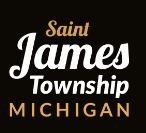 APPROX.TIMEAGENDA ITEM10:30 am Welcome: Call to order, Pledge of allegiance, Board/public input on agenda revisionsMotion: Motion made by ___________ and seconded by ____________ to approve the Board of Review members: Chair: Frank D’Andraia; Members are Audrey VanDyke and Kathleen Antkoviak; Alternate is Craig PeiranoResolution: To authorize a taxpayer to file his/her protest before the board of review by letter without a personal appearance by the taxpayer or his/her agent.  Refer to attached resolution.Public Comments: Each comment is to be restricted to 3 minutes.Adjourn via a motion.